Ansiomerkkihakemus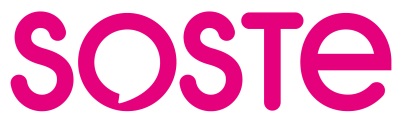 Päiväys ___________  Saapunut (SOSTE täyttää) _________Haettava ansiomerkki 	     kultainen □	hopeinen  □		pronssinen  □ANSIOMERKIN SAAJAN TIEDOTAnsiomerkin saaja ____________________________________________________Syntymäaika_________Ammatti _______________________________________________________________________________Työnantaja _____________________________________________________________________________Toiminta sosiaali- ja terveysalalla tai läheisesti liittyvissä tehtävissä (jotka täyttävät ansiomerkkiehdot)

 Tehtävä                                                          		 Ajanjakso   		Yhteensä vuosina
                  ____________________________________________________________________________________________________________________________________________________________________________________________________________________________________________________________________________________________________________________________________________________________HAKIJAN TIEDOTHakija __________________________________________________________________________________Osoite _________________________________________________________________________________________________________________________________________________________________________Laskutusosoite (jos eri)____________________________________________________________________________________________________________________________________________________________Merkin toimitusosoite____________________________________________________________________________________________________________________________________________________________Ansiomerkki on tarkoitus luovuttaa (aika, paikka ja tilaisuuden luonne) ____________________________________________________________________________________________________________________Merkit toivotaan toimitettavaksi ____________ mennessä.Yhteyshenkilön nimi, sähköpostiosoite ja puhelin ______________________________________________________________________________________________________________________________________Allekirjoitus ja nimen selvennys_______________________________________________